Colegio República ArgentinaO’Carrol  # 850-   Fono 72- 2230332                    Rancagua                                                   GUÍA DE MATEMÁTICAS 4ºBÁSICO  Semana 6 del 04 al 08 de MAYO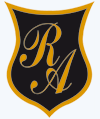 Instrucciones: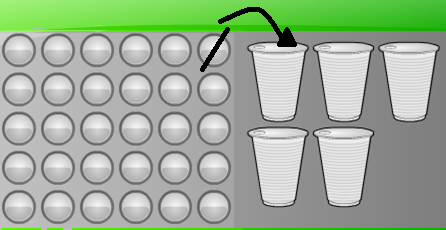 Necesitamos ayudar a Pablo a repartir 30 fichas en estos 5 vasos, poniendo en todos ellos igual cantidad de fichas.  Puedes utilizar distintas estrategias como ir colocando uno a uno los objetos en cada vaso ¡Inténtalo!! Esta estrategia es muy lenta, ¿verdad? 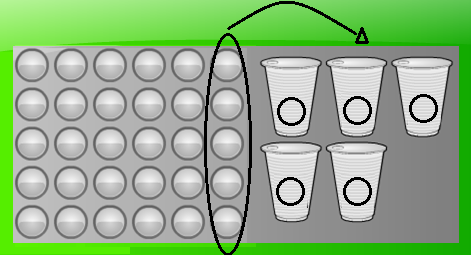 Otra estrategia es colocarlos de a varios y no de uno en uno, lo que permite resolver el problema de forma más rápida. Entonces, como son 5 vasos, sacamos grupos de 5 y los repartimos de uno en uno:¿Cuántas fichas puso en cada vaso?   Es posible anticipar la cantidad de objetos que le tocará a cada vaso, antes de realizarlo.  La división es la operación matemática que permite anticipar la cantidad de objetos que le tocará a cada participante en un reparto equitativo de objetos.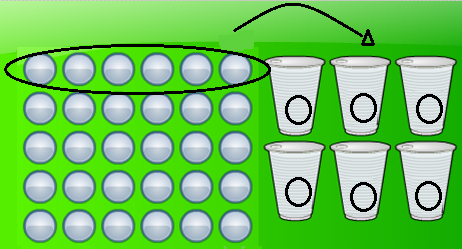 Mientras aprendemos a anticipar, reparte las fichas en los vasos para que cada uno reciba la misma cantidad. Como son 6 vasos, entonces sacamos grupos de 6 y los repartimos de uno en uno, hasta que se acaben las fichas.¿Cuántas fichas puso en cada  vaso?   Ahora necesitamos repartir estas 70 semillas a cada uno de los loros.  Como son 10 loros sacamos grupos de 10 semillas y las repartimos de una en una.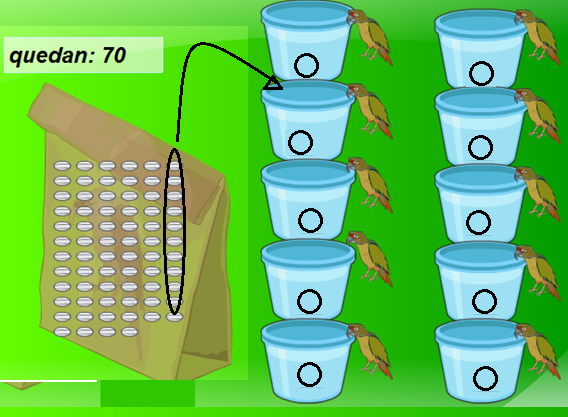 ¿Cuántas semillas puso encada pocillo?   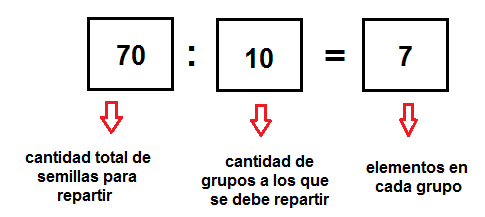 Expresado como división quedaría: Sigamos ayudando a Pablo a repartir estas manzanas a cada tortuga. Como son dos tortugas,  sacamos grupos de  a dos semillas y las repartimos de una en una.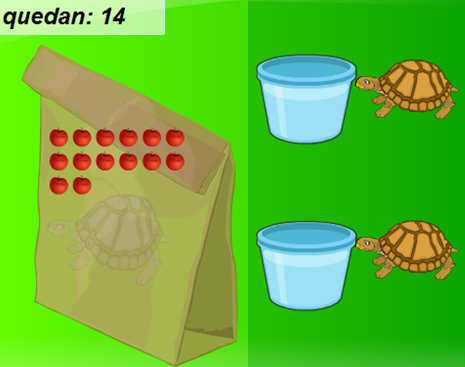 ¿Cuántas semillas puso encada pocillo?   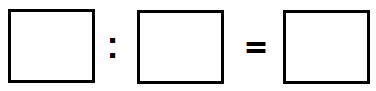 Expresado como división quedaría: Y por último repartamos estas semillas a cada llama por igual.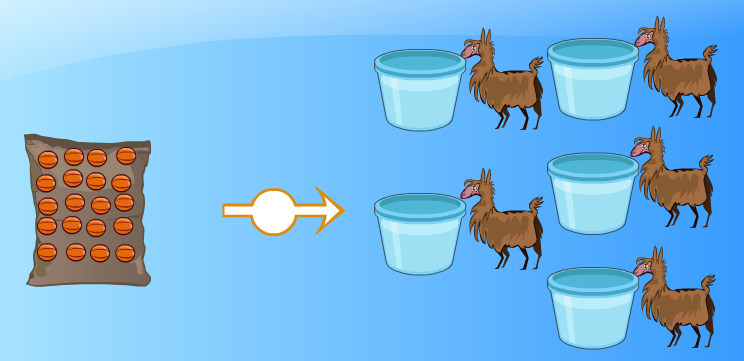 ¿Cuántas semillas puso encada pocillo?Expresado como división quedaría:¿Se repartió todo el alimento?Muy buen trabajo, ahora te invito a desarrollar la página 58 y 59 del texto del estudiante donde podrás encontrar actividades que permiten  relacionar la multiplicación con la división. Una vez concluida la actividad , revisa tu trabajo comparándolo con el solucionario que está en la sección tareas.¡ÉXITO!Nombre:Curso:                                                                                  Fecha : OA: Representar  y explicar  la división como repartición y agrupación en partes iguales usando  estrategias para determinar resultados,  trabajando en sus cuadernos manteniendo una actitud positiva frente a sus capacidades.